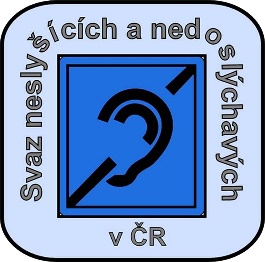 Svaz neslyšících a nedoslýchavých v ČR Karlínské nám. 12, Praha 8 – Karlín
www: http://www.snncr.cz/ email: snncr@snncr.cz tel./fax: 224 816 829
IČ: 00676535 Newsletter n.1/2014Newsletter n.1/2014Vážení přátelé a kolegové,v současné době je v oblasti péče o osoby se sluchovým postižením mnoho nového. Zajímavé informace se snažíme rozesílat, ale došli jsme k závěru, že tento postup není komplexní a mnoho informací, které by vás zajímaly, se k vám nedostane. Rozhodli jsme se zrušit i Metodické listy, jelikož nebyly vyhovující z toho důvodu, že než se některé informace zpracují a rozešlou, jsou zastaralé. 

Došli jsme k rozhodnutí, že bychom rozesílali informace prostřednictvím Newsletteru přímo na váš e-mail. Newsletter by dostávali zájemci vždy jednou za čas po shromáždění nejdůležitějších informací ze SNN a jiných subjektů. Samozřejmě že o některých důležitých událostech vás budeme informovat i přesto, že někteří z vás se je dozvídají přímo od Národní rady zdravotně postižených. Jedná se například o návrh na změnu vydávání průkazů ZTP a ZTP/P po roce 2015, tuto informaci totiž považujeme za důležitou. 

Budeme se snažit hledat cestu jak předat informace, o kterých si myslíme, že byste je měli vědět. Pokud se nám nebude hned zpočátku dařit, prosíme o shovívavost a především o připomínky. Uvítáme jakékoli návrhy ke zlepšení obsahu či vzhledu Newsletteru. Protože se po dobu příprav nahromadilo poměrně dost informací, bude tento úvodní balíček obsáhlejší. Do budoucna však zpráviček bude zřejmě méně, takže doufám, že vás hned na začátku nezahltíme a tím neotrávíme .  Hezký den všem.     Mgr. Šárka Prokopiusová
       prezidentka SNNVážení přátelé a kolegové,v současné době je v oblasti péče o osoby se sluchovým postižením mnoho nového. Zajímavé informace se snažíme rozesílat, ale došli jsme k závěru, že tento postup není komplexní a mnoho informací, které by vás zajímaly, se k vám nedostane. Rozhodli jsme se zrušit i Metodické listy, jelikož nebyly vyhovující z toho důvodu, že než se některé informace zpracují a rozešlou, jsou zastaralé. 

Došli jsme k rozhodnutí, že bychom rozesílali informace prostřednictvím Newsletteru přímo na váš e-mail. Newsletter by dostávali zájemci vždy jednou za čas po shromáždění nejdůležitějších informací ze SNN a jiných subjektů. Samozřejmě že o některých důležitých událostech vás budeme informovat i přesto, že někteří z vás se je dozvídají přímo od Národní rady zdravotně postižených. Jedná se například o návrh na změnu vydávání průkazů ZTP a ZTP/P po roce 2015, tuto informaci totiž považujeme za důležitou. 

Budeme se snažit hledat cestu jak předat informace, o kterých si myslíme, že byste je měli vědět. Pokud se nám nebude hned zpočátku dařit, prosíme o shovívavost a především o připomínky. Uvítáme jakékoli návrhy ke zlepšení obsahu či vzhledu Newsletteru. Protože se po dobu příprav nahromadilo poměrně dost informací, bude tento úvodní balíček obsáhlejší. Do budoucna však zpráviček bude zřejmě méně, takže doufám, že vás hned na začátku nezahltíme a tím neotrávíme .  Hezký den všem.     Mgr. Šárka Prokopiusová
       prezidentka SNNVrací se institut osoby zdravotně znevýhodněnéTo znamená, že pokud osobě byl stanoven statut osoby zdravotně znevýhodněné do doby například 30. 6. 2015, tak tento statut jí platí i po 1. 1. 2015. V případě, že se občan domnívá, že splňuje podmínky osoby zdravotně znevýhodněné, musí písemně požádat Okresní správu sociálního zabezpečení. Odvolacím orgánem v této věci je Česká správa sociálního zabezpečení.Zákon dále stanoví příspěvek pro zaměstnavatele, kteří zaměstnávají osoby zdravotně znevýhodněné ve výši 5000,- Kč měsíčně. Po 12 měsících může současně zaměstnavatel požádat o příspěvek na režijní náklady ve výši 1000,- Kč měsíčně, přičemž u OSVČ je možné, aby tento příspěvek byl přiznán ve výši 2000,- Kč měsíčně. Schválená novela zákona o zaměstnanosti bude účinná od 1. 1. 2015, přičemž část II. tohoto zákona nabude účinnosti již prvním dnem kalendářního měsíce následujícího po dni jeho vyhlášení. Je to část, která umožňuje obnovit statut osoby zdravotně znevýhodněné v případech, kdy této osobě končí statut do konce roku 2014. To znamená, nemělo by dojít k přerušení tohoto institutu u těchto osob. NRZP ČR se bohužel nepodařilo prosadit větší finanční podporu zaměstnavatelům zaměstnávajícím osoby zdravotně znevýhodněné. Od 1. 1. 2015 bude tudíž snížena částka na podporu zaměstnávání osob zdravotně znevýhodněných ve výši 5.000 Kč i u těch zaměstnavatelů, kteří doposud dostávají příspěvek 8000,- Kč.Zdroj: HelpnetVrací se institut osoby zdravotně znevýhodněnéTo znamená, že pokud osobě byl stanoven statut osoby zdravotně znevýhodněné do doby například 30. 6. 2015, tak tento statut jí platí i po 1. 1. 2015. V případě, že se občan domnívá, že splňuje podmínky osoby zdravotně znevýhodněné, musí písemně požádat Okresní správu sociálního zabezpečení. Odvolacím orgánem v této věci je Česká správa sociálního zabezpečení.Zákon dále stanoví příspěvek pro zaměstnavatele, kteří zaměstnávají osoby zdravotně znevýhodněné ve výši 5000,- Kč měsíčně. Po 12 měsících může současně zaměstnavatel požádat o příspěvek na režijní náklady ve výši 1000,- Kč měsíčně, přičemž u OSVČ je možné, aby tento příspěvek byl přiznán ve výši 2000,- Kč měsíčně. Schválená novela zákona o zaměstnanosti bude účinná od 1. 1. 2015, přičemž část II. tohoto zákona nabude účinnosti již prvním dnem kalendářního měsíce následujícího po dni jeho vyhlášení. Je to část, která umožňuje obnovit statut osoby zdravotně znevýhodněné v případech, kdy této osobě končí statut do konce roku 2014. To znamená, nemělo by dojít k přerušení tohoto institutu u těchto osob. NRZP ČR se bohužel nepodařilo prosadit větší finanční podporu zaměstnavatelům zaměstnávajícím osoby zdravotně znevýhodněné. Od 1. 1. 2015 bude tudíž snížena částka na podporu zaměstnávání osob zdravotně znevýhodněných ve výši 5.000 Kč i u těch zaměstnavatelů, kteří doposud dostávají příspěvek 8000,- Kč.Zdroj: HelpnetNutnost zřízení koncese na prodej alkoholu v bufetech spolkůVšechny spolky a základní organizace, které ve svých klubovnách a na svých akcích prodávají alkohol na tuto činnost, musí mít povolení. Pokud prodávají pouze pivo a víno, stačí zřízení živnostenského listu na hostinskou činnost. Pokud však prodávají i tvrdý alkohol, je kromě ŽL třeba požádat i koncesi k prodeji alkoholu. K tomu, aby bylo možné koncesi získat, je třeba mít člověka, který vlastní výuční list v oboru číšník či kuchař / číšník. Tento člověk nikde není uvedený, pouze na živnostenském úřadě je uložena kopie jeho výučního listu. Vydání ŽL a koncese najednou je zpoplatněno – 1000,- Kč (vydání pouze ŽL rovněž stojí 1000,- Kč, dá se tedy říci, že koncese je zdarma). Vyřízení je rychlé, při doložení všech dokladů je koncese či ŽL vydán do týdne. Je to i proto, že u našich spolků nejde o prodej veřejnosti, ale pouze v uzavřené společnosti, to je třeba při podávání žádosti uvést, že nenabízíte alkohol lidem z ulice, ale pouze svým členům.Doporučujeme tyto náležitosti urychleně vyřídit na živnostenském úřadě podle sídla organizace, protože případné pokuty by byly vysoké.Zdroj: SNNNutnost zřízení koncese na prodej alkoholu v bufetech spolkůVšechny spolky a základní organizace, které ve svých klubovnách a na svých akcích prodávají alkohol na tuto činnost, musí mít povolení. Pokud prodávají pouze pivo a víno, stačí zřízení živnostenského listu na hostinskou činnost. Pokud však prodávají i tvrdý alkohol, je kromě ŽL třeba požádat i koncesi k prodeji alkoholu. K tomu, aby bylo možné koncesi získat, je třeba mít člověka, který vlastní výuční list v oboru číšník či kuchař / číšník. Tento člověk nikde není uvedený, pouze na živnostenském úřadě je uložena kopie jeho výučního listu. Vydání ŽL a koncese najednou je zpoplatněno – 1000,- Kč (vydání pouze ŽL rovněž stojí 1000,- Kč, dá se tedy říci, že koncese je zdarma). Vyřízení je rychlé, při doložení všech dokladů je koncese či ŽL vydán do týdne. Je to i proto, že u našich spolků nejde o prodej veřejnosti, ale pouze v uzavřené společnosti, to je třeba při podávání žádosti uvést, že nenabízíte alkohol lidem z ulice, ale pouze svým členům.Doporučujeme tyto náležitosti urychleně vyřídit na živnostenském úřadě podle sídla organizace, protože případné pokuty by byly vysoké.Zdroj: SNNDeset nejčastějších mýtů o důchodechDůchody. Téma, o které se lidé zajímají. Přesto je spojeno s mnoha mýty a nejasnostmi. Česká správa sociálního zabezpečení (ČSSZ) proto objasní nejčastější z nich, tentokrát takové, které se týkají výpočtu a výše důchodu.Více informací najdete zde: http://www.snncr.cz/Deset-nejcastejsich-mytu-o-duchodech.htmlProjekt „Lepší řízení, lepší služby“SNN s dalšími 6 partnery realizuje projekt „Lepší řízení, lepší služby“, který je zaměřen na rozvoj a stabilizaci organizací, které poskytují sociální služby a další aktivity osobám se sluchovým postiženímVíce informací najdete zde: http://www.snncr.cz/Novy-projekt-Lepsi-rizeni-lepsi-sluzby.html
Miloš Lang a jeho knižní vzpomínky na padesátá létaDlouholetý spolupracovník SNN vydal se svými spolužáky knihu vzpomínek  „Léta padesátá“, kde mapují společenský a profesní život v té době. Více informací najdete zde: http://www.snncr.cz/Milos-Lang-a-jeho-knizni-vzpominky-na-leta-padesata.htmlRadio Applaus – rozhovor zástupců SNN paní Prokopiusové a pana Paura
Dne 9. října 2014 vystoupila paní Šárka Prokopiusová, prezidentka SNN a pan Jaroslav Paur, ředitel SNN, v rádiu Applaus a představili v pořadu Neziskovky organizaci SNN.  Mluvili o projektech SNN a plánech do budoucna, o složitém postavení lidí se sluchovým postižením v naší společnosti.

Více informací najdete zde: http://www.snncr.cz/Radio-Applaus-9-rijna-v-20-hodin-vystoupi-pani-Prokopiusova-a-pan-Paur.html
Vláda podpořila snazší výměnu průkazu pro handicapovanéOd ledna 2015 si budou moci držitelé průkazu TP, ZTP a ZTP/P vyměnit tyto průkazy bez zbytečných administrativních průtahů a správního řízení, které by znovu posuzovalo jejich zdravotní stav. Několik set tisíc držitelů průkazů mimořádných výhod a průkazů osoby se zdravotním postižením nemusí v nejbližší době absolvovat nové posouzení zdravotního stavu.Více informací zde: 
http://www.snncr.cz/Vlada-podporila-snazsi-vymenu-prukazu-pro-handicapovane.htmlJak postupovat při nehodě"Důrazně doporučujeme našim klientům, aby ve svém vlastním zájmu přímo od nehody vždy zavolali asistenční službu své pojišťovny. Číslo najdou na zelené kartě," říká Petr Skála ze společnosti Car Clubu, která poskytuje komplexní služby hendikepovaným řidičům. "Za poslední týden řešíme dvě škody, kdy se poškozený svým chybným přístupem připravil o významnou část pojistného plnění.Více informací zde:http://www.snncr.cz/Jak-postupovat-pri-nehode.htmlPočkejte si na odpuštění soudních poplatků neziskovkámV pátek 26. září poslanci schválili změnu zákona o soudních poplatcích, která napravuje stav, kdy se neziskové organizace od ledna 2014 staly plátci soudních poplatků týkajících se zápisů do veřejného rejstříku. Více informací zde: http://www.snncr.cz/Pockejte-si-na-odpusteni-soudnich-poplatku-neziskovkam.htmlPozvánky na vzdělávací akce SNNZveme Vás na vzdělávací akce, které se konají v sídle SNN, Karlínské náměstí 12, Praha 8 – Karlín, 2. patro, místnost 202pro tlumočníky SNN a  tlumočníky spolupracujících organizací, která se uskuteční v pátek 21. 11. a v neděli 23. 11. 2014pro poradenské pracovníky SNN v ČR či pracovníky spolupracujících organizací, která se uskuteční v sobotu 22 11. 2014Komentář (výklad) k jednání pobočných spolků (základních organizací)Od 1.1.2014 platí zákon 89/2012 Sb. občanský zákoník (Nový občanský zákoník – NOZ), který upravuje zákonná pravidla pro vnitřní poměry spolků a jejich organizačních jednotek - pobočných spolků.Více informací zde: http://www.snncr.cz/Informace-pro-pobocne-spolky-SNN.html